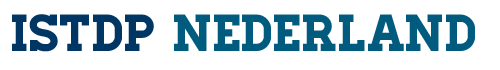             Inschrijvingsformulier              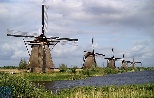      Hierbij schrijf ik mij in voor de “aspirant training ISTDP”. Inschrijving verplicht tot deelname en betaling van het cursusgeld. Deze training leidt u tot aspirant lid van het register ISTDP, en tot het certificaat aspirant therapeut ISTDP, inschrijving is geldig voor de duur van 1 jaar. Het cursusjaar bestaat uit 5 bijeenkomsten van drie dagen, waarin supervisie wordt gegeven op door de cursist ingebracht videomateriaal.Lunch inbegrepen, de cursus vindt plaats op donderdag vrijdag en zaterdagPlaats; Bergen op Zoom, Groepsgrootte max. 14 personen, inschrijving op volgorde van aanmeldingIk schrijf mij in voor:□	De aspirant training ISTDP5 blokken van 3 dagen per jaar (€750 per blok) € 3750,- per jaar (Data; Januari 19/20/21,Maart 16/17/18 , Mei 11/12/13, September 21/22/23 November 16/17/18 )Naam:			...………………………………………...………………………………………Voornaam: 		………….………………………...….....………………………………………Tel. nr.:		……..………………………………….Functie/Discipline:	……..…………………………………....………………………………………Straat: 			…………………………………………...………………………………………Woonplaats:		…………………………………..……....………………………………………Werkadres:		………….……………………..………...………………………………………E-mail prive:		………………...............................………………………………………□	Hierbij ga ik akkoord met de betalingsvoorwaarden en met communicatie per e-mailDatum:						Handtekening: